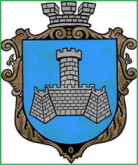 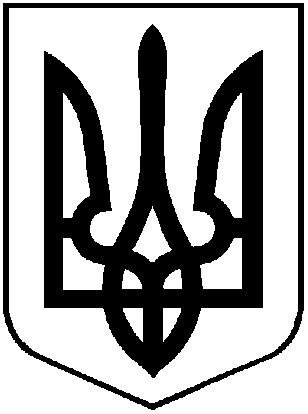 УКРАЇНАХМІЛЬНИЦЬКА МІСЬКА РАДАВІННИЦЬКОЇ ОБЛАСТІВиконавчий комітетР І Ш Е Н Н Явід “ ___ ”  _________  2023р.                                                                  №____Про розгляд листа  АПНВП "ВІЗИТ"  	Розглянувши лист із додатками Генерального директора АПНВП "ВІЗИТ" Казимира ЗДІТОВЕЦЬКОГО, згідно Порядку видачі дублікатів свідоцтв про право власності на об’єкти нерухомого майна, відмінні від земельної ділянки, у разі втрати, крадіжки або пошкодження оригіналу документа та виправлення відомостей, внесених до свідоцтв на право власності помилково, затвердженого рішенням виконавчого комітету Хмільницької міської ради від 23.05.2019р. №207, відповідно до Закону України «Про державну реєстрацію речових прав на нерухоме майно та їх обтяжень», керуючись п.б  пп. 10 ст. 30, ст. 59 Закону України «Про місцеве самоврядування в Україні», виконавчий комітет Хмільницької міської радиВ И Р І Ш И В :1. Видати дублікат свідоцтва про право власності на «Кафе – їдальню з допоміжними будівлями та спорудами», виданого 02 березня 2012 року (власник Агропромислове науково-виробниче підприємство "Візит"), що складається з кафе-їдальні з допоміжними будівлями та спорудами, та розташований на площі Перемоги, 9 у місті Хмільнику Вінницької області у зв’язку із втратою оригіналу документа.Підстава: лист із додатками Генерального директора АПНВП "ВІЗИТ" Казимира ЗДІТОВЕЦЬКОГО від 06.12.2023 року.  2. Доручити заступнику міського голови з питань діяльності виконавчих органів міської ради С.Б.Редчику підписати дублікат свідоцтва про право власності на «Кафе – їдальню з допоміжними будівлями та спорудами» виданого 02 березня 2012 року.3. Представнику АПНВП "ВІЗИТ" зареєструвати дублікат свідоцтва про право власності на «Кафе – їдальню з допоміжними будівлями та спорудами» відповідно до  чинного законодавства України.4. Управлінню «Центр надання адміністративних послуг» Хмільницької міської ради видати представнику АПНВП "ВІЗИТ" дублікат свідоцтва про право власності на «Кафе – їдальню з допоміжними будівлями та спорудами», копію цього рішення, під підпис або направити листом з повідомленням про вручення.Заступник міського головиз питань діяльності виконавчих органів міської ради 								Сергій РЕДЧИК